Финансирование организацииБюджетное финансированиеНорматив затрат ДОО на оказание единицы образовательной услуги (единицы муниципальной услуги) «Реализация основной общеобразовательной программы дошкольного образования», руб. на 1 ребенка В МЕСЯЦ 710рубСредний размер совокупного бюджетного финансирования в расчете на 1 ребенка В МЕСЯЦ, руб. (по итогам предшествующего завершенного финансового года) 2161руб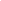 Родительская платаНорматив затрат ДОО на оказание единицы образовательной услуги (единицы муниципальной услуги) «Присмотр и уход», руб. на 1 ребенка В МЕСЯЦ 2600 руб.